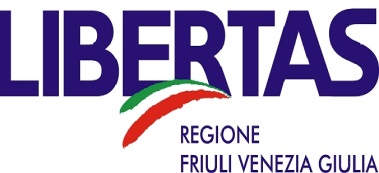 Convegno:“ Attività motoria e Educazione Fisica: ieri, oggi e domani ”Lunedì 27 ottobre 2014 dalle ore 8.30 alle 17.30Gemona del FriuliMattino:        ore 8.30  Cinema Teatro Sociale Via XX Settembre, 5 - Gemona del Friuli                    ore 11.40 Palestra I.S.I.S.  R. D’Aronco di via Praviolai - Gemona del FriuliPomeriggio:   ore 14.00 Palestra I.S.I.S.  R. D’Aronco di via Praviolai - Gemona del FriuliScheda IscrizioneNome e Cognome ________________________________________________Titolo di studio __________________________________________________Ente/Istituzione _________________________________________________Ruolo ________________________________________________________Indirizzo ______________________________________________________Tel.__________________________________________________________E-mail________________________________________________________I dati sopra riportati saranno utilizzati ai soli scopi amministrativi legati alla rendicontazione delle attività del convegno. E’ esclusa ogni forma di cessione dei dati per scopi commerciali o pubblicitari.Il sottoscritto autorizza il trattamento dei propri dati personali ai sensi della L. 196/2002                 SI  [ ]       NO  [ ]Firma __________________Da inviare compilata entro le ore 12.00 di  venerdì 24 ottobreall’ indirizzo e-mail info@libertasmartignacco.it  o fax 0432.403156                                                                                                            